Akcija sakupljanja starog papira – travanj 2015.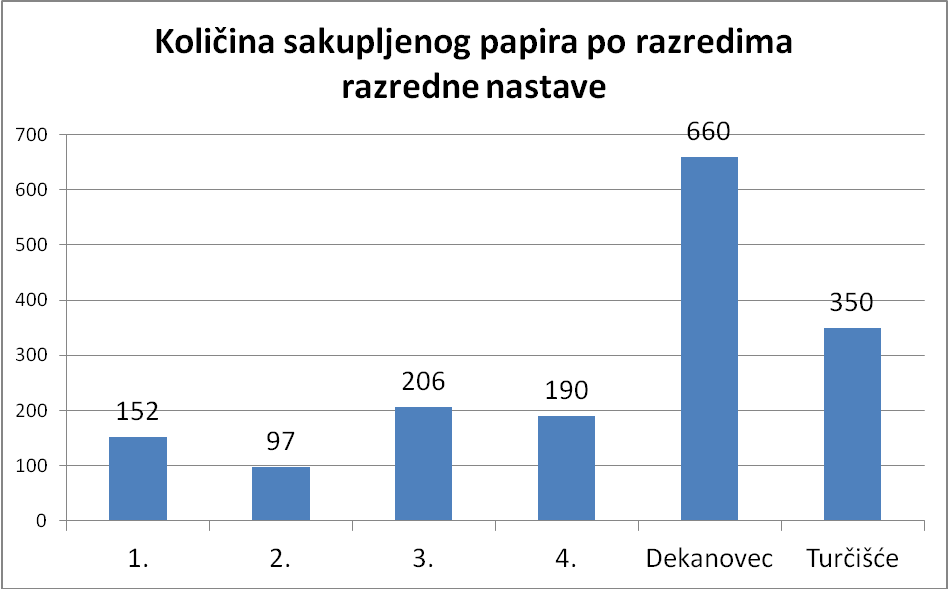 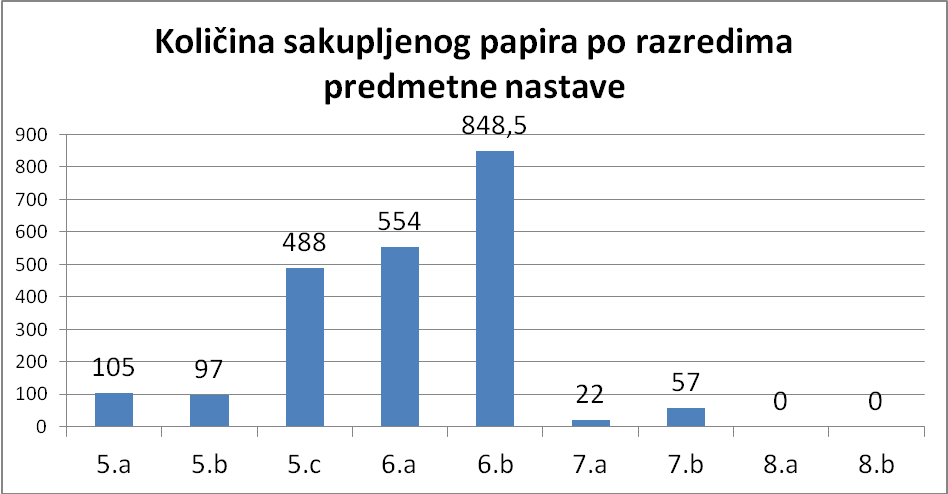 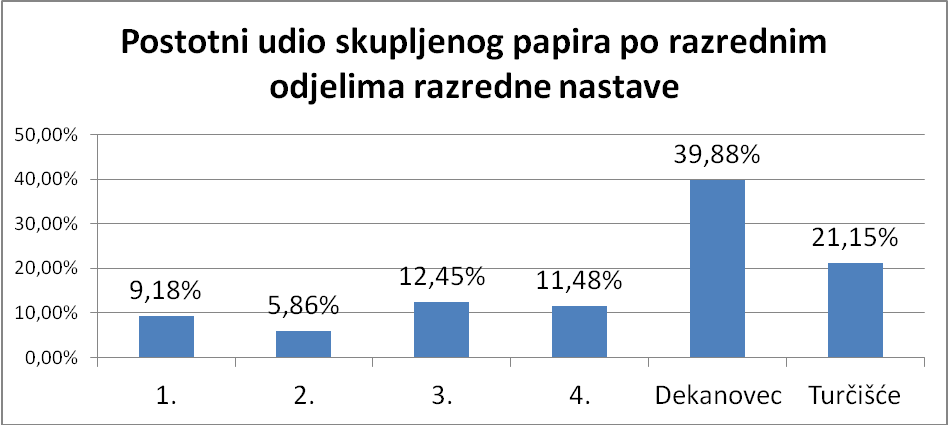 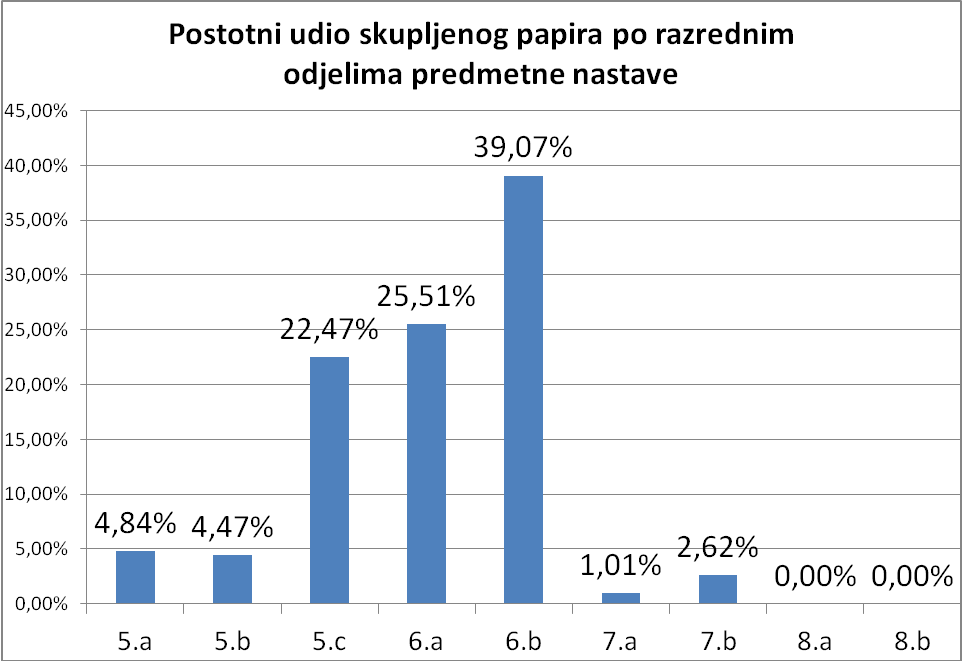 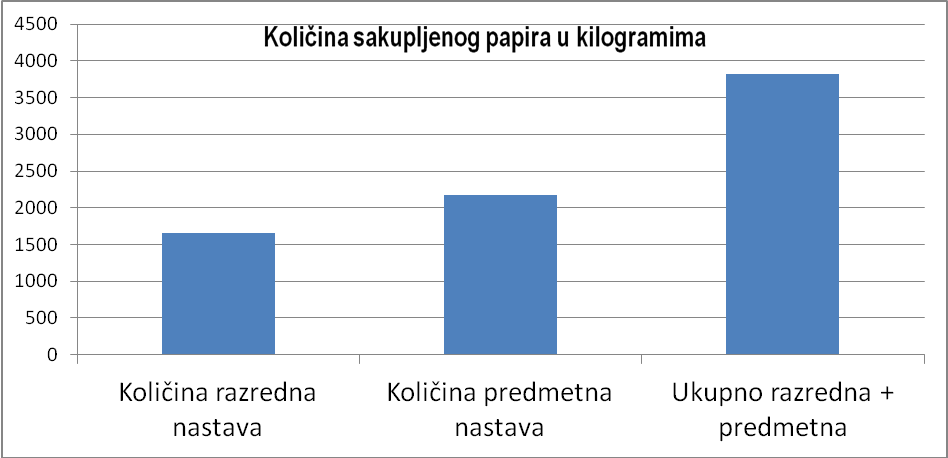 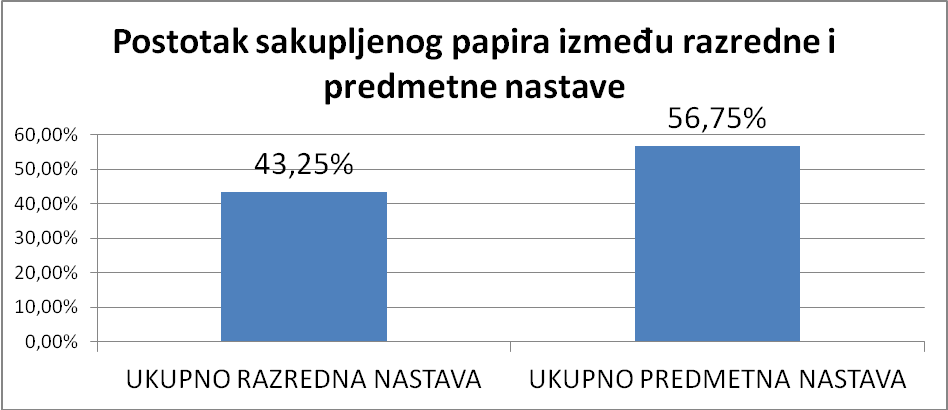 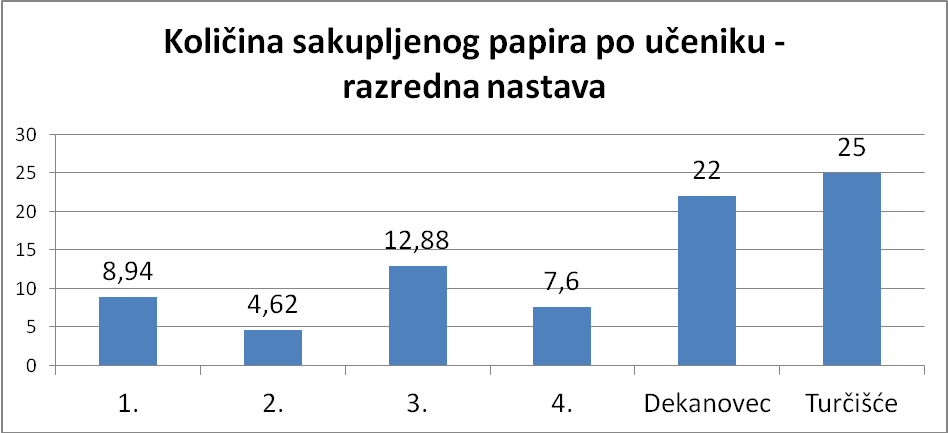 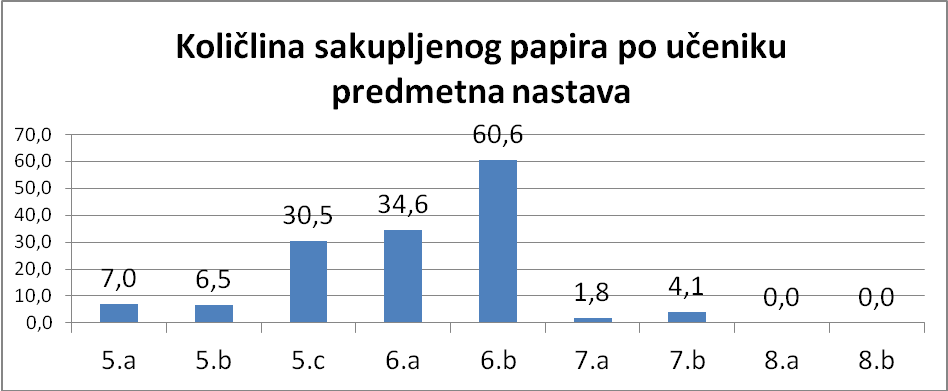 Akcija sakupljanja starog papira –2014./2015.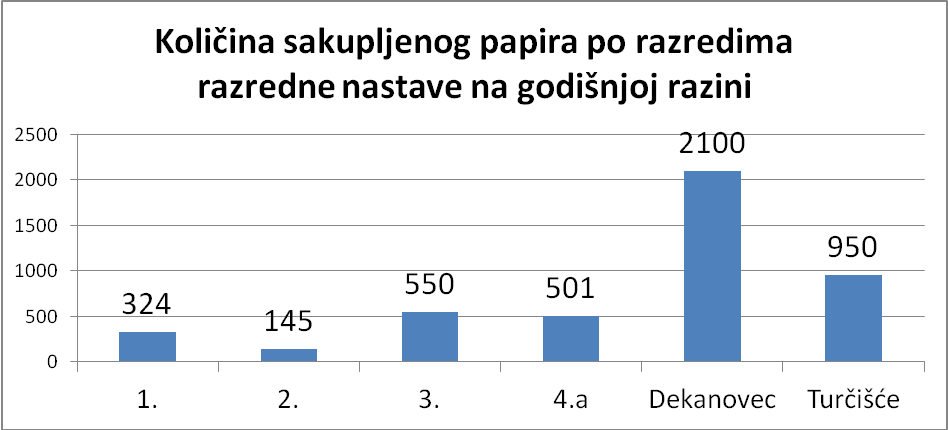 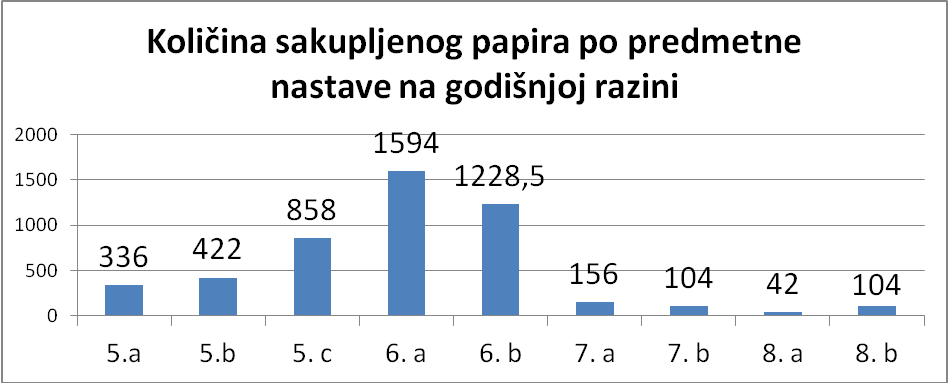 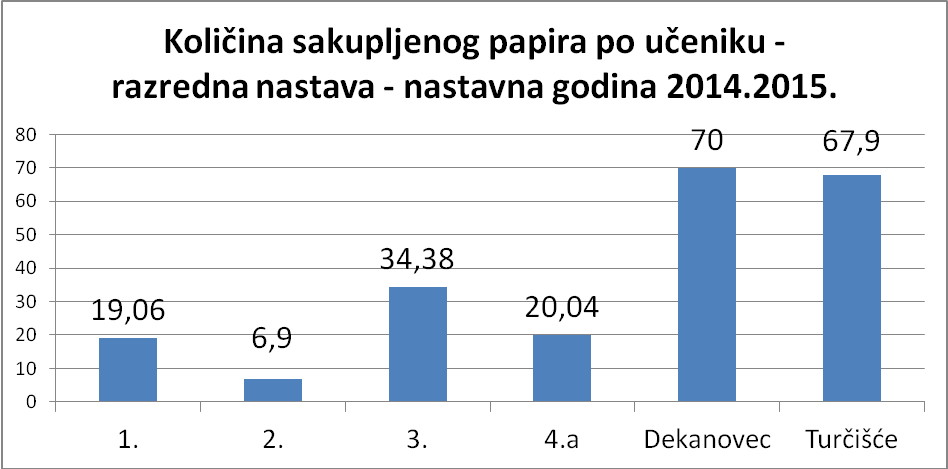 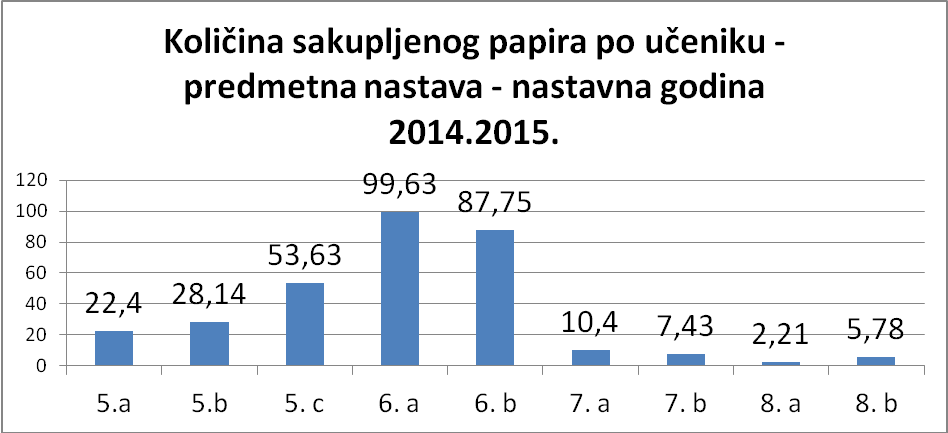 